KOMUNIKAT PRASOWYWarszawa, 16 kwietnia 2024 r.Dla wszystkich małych i dużych fanów serii animowanej „Bluey”, nadchodzi niezwykła okazja do wspólnej zabawy! Odwiedź Atrium Targówek już 19 i 20 kwietnia! Zrób sobie pamiątkowe zdjęcie z „Bluey” i weź udział w kreatywnych warsztatach! Już 19 i 20 kwietnia centrum handlowe Atrium Targówek zmieni się w krainę bajkowych przygód, gdzie dzieci i ich rodzice będą mogli wspólnie odkrywać uroki ulubionej kreskówkowej rodziny. Organizatorzy zapewnią niezapomniane emocje i edukacyjną rozrywkę dla najmłodszych.Dzieci będą mogły puścić wodze fantazji w strefie kreatywnej, a specjalnie przygotowana strefa multimedialna zachęci do podjęcia interaktywnych wyzwań. Podczas wydarzenia pociechy będą mogły spotkać się z Bluey i zrobić sobie wspólne pamiątkowe zdjęcie. Na uczestników czekać będzie także wiele stref animacyjnych. Dzieci będą mogły skorzystać z basenu pełnego kolorowych kulek, bawić się w dmuchanej, balonowej kuli oraz obejrzeć ulubioną animację na dużym ekranie. Wydarzenie to doskonała okazja do międzypokoleniowej zabawy. Wydarzenie odbędzie się w dniach 19-20 kwietnia, w godzinach 12:00 – 18:00 w centrum handlowym Atrium Targówek ul. Głębocka 15. Udział we wszystkich atrakcjach jest bezpłatny. „Bluey” po raz pierwszy zadebiutowała w 2018 roku w Australii na telewizyjnych ekranach i natychmiast podbiła serca najmłodszych telewidzów. Niezwykle uroczy i zabawny serial o rodzinie czterech piesków pokazuje, jak kreatywna zabawa pomaga rozwijać dziecięcą wyobraźnię. Bluey, suczka australijskiej rasy Blue Heeler, ma mnóstwo ciekawych pomysłów i uwielbia, gdy domowa codzienność jest przepełniona wesołymi przygodami. W każdym odcinku wykorzystuje swoją nieograniczoną energię do grania w wymyślne gry, które rozwijają się w nieprzewidywalny i przezabawny sposób.Więcej informacji na stronie: https://atrium-targowek.pl/aktualnosci/.Centrum Handlowe TargówekCentrum Handlowe Targówek jest jednym z największych obiektów rozrywkowo-handlowych prawobrzeżnej Warszawy. Zajmuje 60 600 mkw. powierzchni handlowej. W zasięgu oddziaływania galerii znajduje się ponad 2 mln mieszkańców Warszawy i okolicznych miejscowości. Oferta centrum to 155 sklepów i lokali usługowych, w tym m.in.: hipermarket Carrefour, salon RTV Euro AGD i 12-salowe Multikino. Wśród głównych najemców galerii handlowej znajdują się takie marki, jak: H&M, Zara, Smyk, Apart, Calzedonia, Ryłko, Stradivarius, Douglas, Hebe, Home&You, Mohito, Carry, Sephora, , CCC, Rossmann, McDonalds, Starbucks, Dealz, Pizza Hut Express, Vistula, YES, EMPIK. Dla klientów Atrium Targówek przeznaczono blisko 2 200 miejsc parkingowych.Dodatkowe informacje:Katarzyna DąbrowskaITBC Communicationtel. 512 869 028katarzyna_dabrowska@itbc.pl Społeczna odpowiedzialność biznesuwww.atrium-targowek.pl www.g-cityeu.com        Dołącz do nas!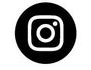 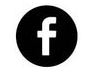 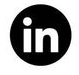 